To Members of the Amenities and Services Committee                          3.3.20Dear MemberI write to advise you that a Meeting of this Committee has been arranged to take place at 14.00 on Tuesday 10th March 2020 in the Tower Clock Suite, Edinburgh House, New Street, Wem. Yours faithfully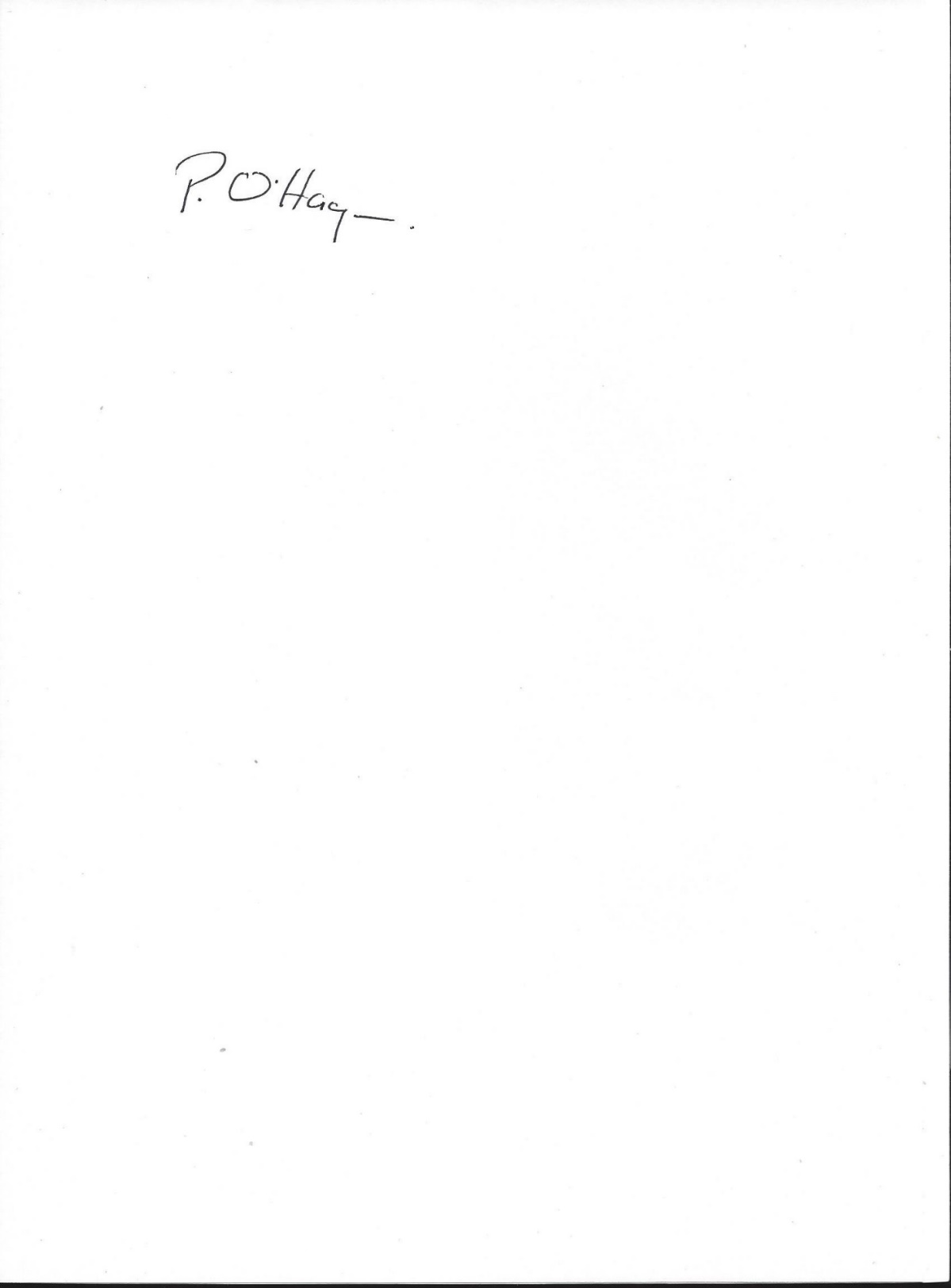 Town ClerkAGENDA 1Apologies - To receive any apologies for absence.2Declaration of Pecuniary Interests - to receive declarations of interest.3Minutes - To approve as a correct record the minutes of a Meeting of this Committee held on 10th December 2019 (copy enclosed).4Progress Report on items raised at previous meeting - for consideration (copy enclosed).5Toiletsa) To receive an update on charging income (to be presented at meeting).b) Old Toilet Block – for update.6Play Areas/Open Spacesa) Tree Planting – to discuss locations for tree planting on public open spaces in the town.b) Forthergill Way POS – for update on inclusion of gabions in transfer. c) Wilmott Meadow Phase 2 – to consider request received from residents to take on the maintenance of the public open spaces on phase 2 of the development.d) Dog Fouling Banner – to consider design completed by Youth Club.7Allotmentsa) To receive a report on recent inspections.b) To receive a report on plot vacancies.c) To discuss plots on the cemetery side of the allotments. 8Cemeterya) Number of Burials – for information and to consider timescale for cemetery extension.b) Fence replacement – for discussion.9Floral Planters a) Relocation of floral planters – for update.10Risk AssessmentsTo review generic risk assessments and machinery risk assessments – circulated via email.11Tractor Replacement - for discussion.12Date and time of meetings - to note time and date of next meeting.